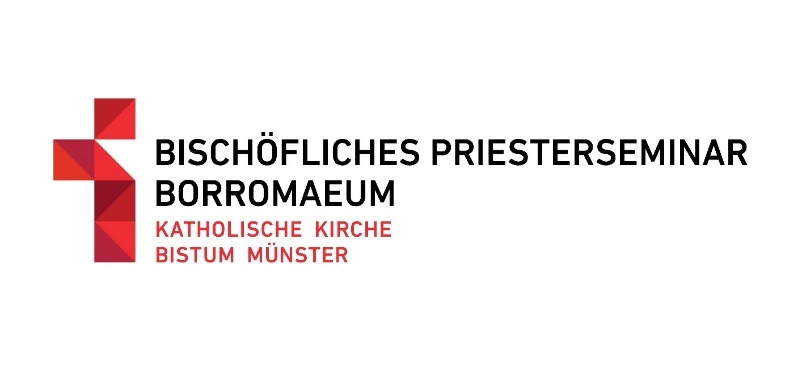 BORROMAEUM WohngemeinschaftenBewerbung zum Sommer-/Wintersemester Bitte vor dem Ausfüllen die Informationen auf der zweiten Seite genau durchlesen! Persönliche DatenName, Vorname: Geburtsdatum und -ort: Staatsangehörigkeit: Konfession: Familienstand: Zahl der Geschwister: Heimatanschrift: 	Tel. Festnetz: 	Tel. Mobil: 	E-Mail: Ggf. Semesteranschrift: 	Tel. (falls abweichend): StudiengangStudienfach/-fächer: Studienziel: Derzeitige Semesterzahl: Voraussichtlicher Abschluss: Wie finanzieren Sie Ihr Studium: Haben Sie bereits in einem Studierendenwohnheim gewohnt? 	Ja  	Nein 	In welchem und wie lange? Sind Sie bereit, Gemeinschaftsaufgaben zu übernehmen? Gewünschter Einzugstermin: Ort, Datum 						Unterschrift (maschinell)Wichtig: Beachten Sie bitte die Hinweise 1 – 4 der Information auf der zweiten Seite! BORROMAEUM WohngemeinschaftenInformationen für die Bewerbung im BorromaeumDas Borromaeum liegt im Stadtzentrum von Münster in unmittelbarer Nähe des Domes und verschiedener Fakultäten der Universität. Wir verstehen uns als Lebens-, Glaubens- und Wohngemeinschaft. Deshalb richtet sich das Angebot der BORROMAEUM Wohngemeinschaften ausdrücklich an Studentinnen und Studenten, die das Zusammenleben mit anderen als Gewinn ansehen und ein Interesse daran haben, ihren eigenen Glaubensweg mit anderen gemeinsam zu gehen. Wir freuen uns auch über Interessent:innen, die nicht Theologie studieren, um durch die Vielfalt von Studienfächern und Lebensentwürfen den Austausch und das Miteinander zu bereichern. Hauptaufgabe des Borromaeums als Priesterseminar ist die Aus- und Fortbildung der Priester des Bistums Münster und verschiedener weiterer Diözesen. Das Haus ist in Wohngemeinschaften organisiert. In jeder WG wohnen mehrere Student:innen zusammen, die sich eine Gemeinschaftsküche und einen Gemeinschaftsraum teilen. In diesen WGs stehen möblierte Einzelzimmer mit eigenem Bad für die Bewohnerinnen und Bewohner zur Verfügung. Alle Zimmer sind mit Telefon-, WLAN und Internetanschluss ausgestattet. Auch weitere Gemeinschaftseinrichtungen wie Kapellen und Gebetsräume, ein Musikraum, ein Fitnessraum, eine Bar etc. sind im Haus vorhanden. Wir bieten den Bewohner:innen die Möglichkeit, am Mittag- und Abendessen teilzunehmen; das Frühstück organisieren die WGs in Eigenregie.Alle Bewohner:innen sind eingeladen zu den Gottesdiensten, Vorträgen, Wallfahrten und Festen des Borromaeum. Dazu zählen auch viele Veranstaltungen im Rahmen der Priesterausbildung, die wir für Interessierte öffnen. Wir erwarten, dass alle den Auftrag der Priesterausbildung aus ihrem eigenen katholischen Glauben heraus positiv mittragen. Alle Bewohner:innen verbindet die Suche nach ihrer je eigenen Berufung.  Angebote wie regelmäßige Gesprächsabende, Bibelteilen, Glaubenskurse etc. können bei dieser Suche eine Hilfe sein. Wir erwarten die Bereitschaft, sich aktiv in das Leben im Borromaeum einzubringen und Aufgaben in der Hausgemeinschaft zu übernehmen. Dazu zählen u.a. liturgische Dienste als Messdiener:in oder ein Hausamt (Solidaritätsaktion, Küster:in, Organist:in, Sportwart:in, Teestube, Bibliothek), für das sich jede:r nach Interesse für ein Semester meldet.  Die Zeit in den BORROMAEUM Wohngemeinschaften ist für Student:innen zunächst auf zwei Semester begrenzt. Anschließend gibt es die Möglichkeit, sich für eine Verlängerung zu bewerben. Der Mietzins beträgt zur Zeit 329,00 € inkl. Nebenkosten (Strom, Wasser, Heizung, Telefon- und Internetanschluss, sowie Teilnahme am Mittag- und Abendessen). Für Ihre Bewerbung beachten Sie bitte folgende Hinweise: Legen Sie dem Bewerbungsbogen einen tabellarischen Lebenslauf bei.Bitte fassen Sie ein Schreiben ab, das Auskunft über Ihre Motivation gibt, im Priesterseminar mitwohnen zu wollen. Uns interessiert auch, in welchen Gruppen, Vereinen, Initiativen Sie gegebenenfalls aktiv sind oder waren. Der Bewerbung können maximal zwei aktuelle Referenzen (Pfarrer, Kaplan, Pastoralreferentinnen oder -referenten, Lehrerinnen und Lehrer, Professorinnen und Professoren …) beigelegt werden. Ihre Bewerbung senden Sie gerne per Mail an die unten genannte Anschrift. Nach Eingang Ihrer Bewerbung erhalten Sie von uns Nachricht, gegebenenfalls laden wir Sie zu einem Bewerbungsgespräch ins Borromaeum ein. Selbstverständlich werden alle Bewerbungsunterlagen vertraulich behandelt und die darin enthaltenen Daten nur für die Bearbeitung Ihrer Bewerbung benutzt.Bischöfliches Priesterseminar BorromaeumHerrn Regens Hartmut NiehuesDomplatz 848143 Münster Tel.: 0251 495 12 103E-Mail: seminar-ms@bistum-muenster.de						Stand: 31. August 2022      